      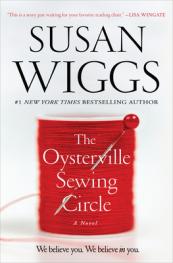 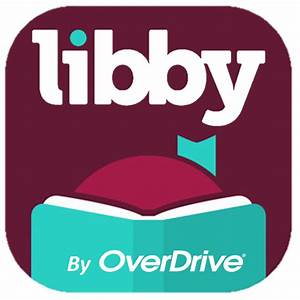 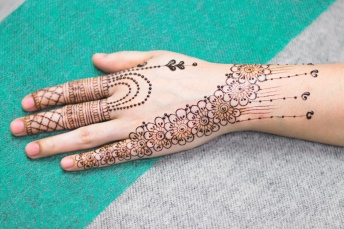 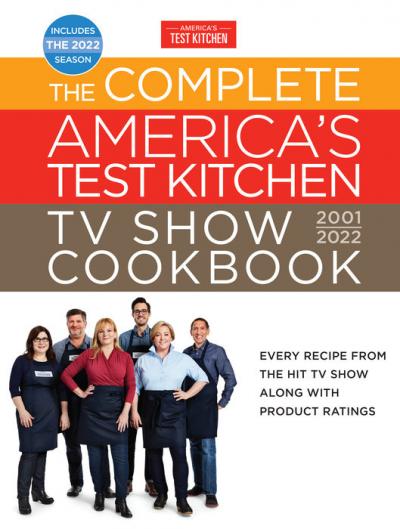 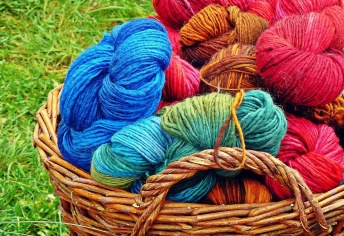 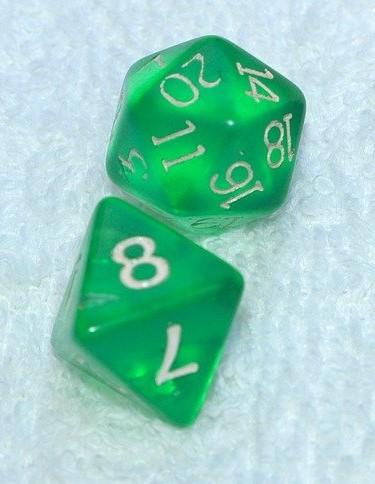 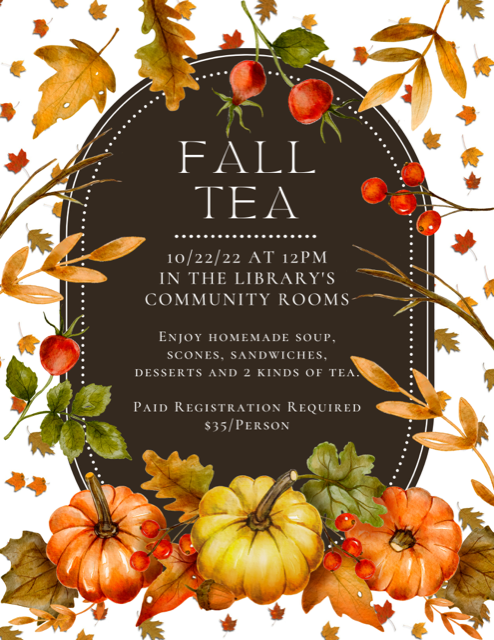 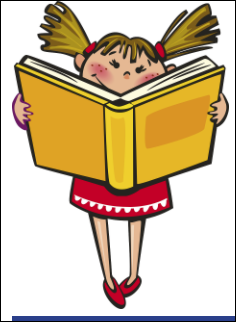 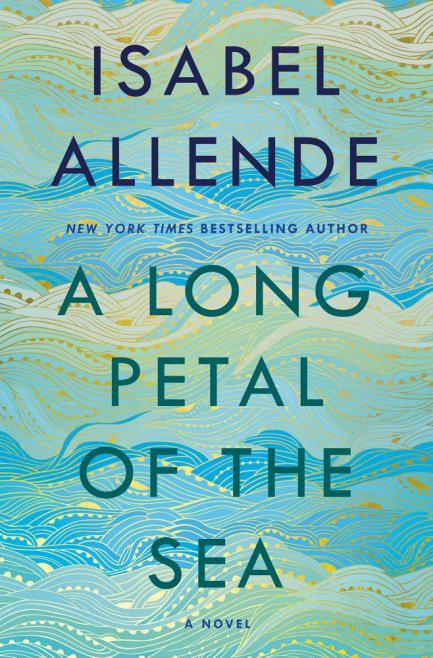 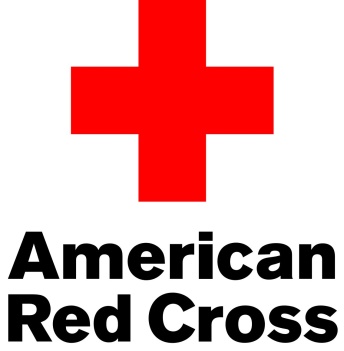 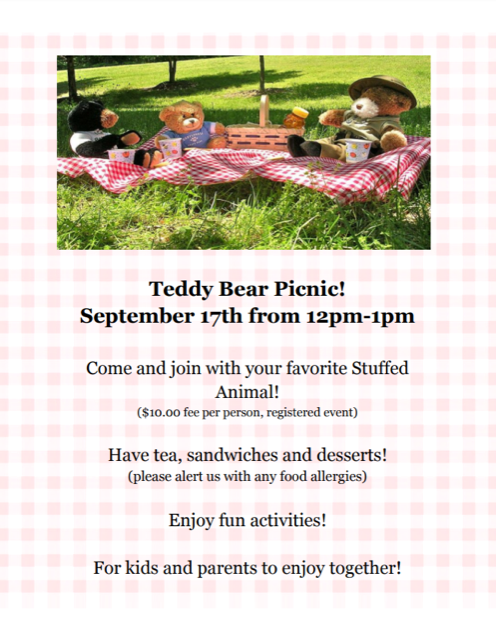 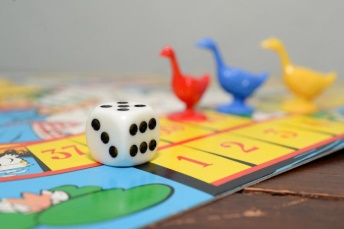 